Sesión Práctica 1 Informe de resultados Experimento 1 – Campo Eléctrico. Líneas de campo y equipotencialidad con una carga¿Qué comportamiento tienen las líneas de campo en las cargas positivas y en las negativas?¿El potencial es mayor en lugares cercanos o lejanos a la carga?Líneas de campo y equipotencialidad con cargas de varias polaridades.¿La línea de equipotencialidad sigue siendo una circunferencia en lugares cercanos a las cargas?¿En lugares “lejanos” a las cargas la línea de equipotencialidad es una circunferencia? Explique su respuesta.Experimento 2 – Fuerza Eléctrica Llene la tabla de resultados.Con la fuerza de repulsión de la tabla anterior, será posible levantar simultáneamente las pesas mostradas. Explique.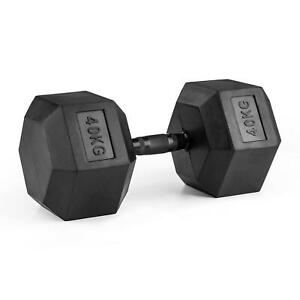 Experimento 3 – Efecto de voltaje en una bombilla.¿Qué ocurre con la intensidad del foco cuando el voltaje está en 0 V?¿Qué ocurre con la intensidad del foco cuando el voltaje es mayor a 0 V?¿Qué ocurre con la intensidad del foco cuando el voltaje aumenta?¿Qué ocurre con la intensidad del foco cuando el voltaje disminuye?¿Qué ocurre con la intensidad del foco cuando hay un voltaje mayor a cero y se invierte la polaridad de la pila?Carga q1 []Carga q2 []Distancia de separación [cm]Fuerza eléctrica [N]68310- 72